CHECKLIST DE ENVÍO DEL ARTÍCULO(RELLENO OBRIGATÓRIO)Estimados autoresEn atención a los criterios de evaluación del Indexador Lilacs, necesitamos hacer una reformulación de los artículos publicador a partir de 2021. Para esto, hemos criado este Checklist para ser rellenado y adjunto (obligatoriamente) junto al archivo en el proceso de envió.Como una parte del proceso de envió, los autores son obligados a verificar la conformidad del envió en relación con todos los elementos abajo. Los envíos que no están de acuerdo con las normas serón devueltos a los autores.Para aclaración, el documento permanecerá archivado para el análisis del indexador, si necesario; este documento no será repasado a los evaluadores; las informaciones de contribución individual de autoría, conflicto de intereses y fondos, serón divulgadas dentro del artículo pdf, en la sección Notas.Informaciones importantes: Marque todas las opciones que se apliquen en el Checklist. Lo qué no es señalado, se entiende que no se ha cumplido o es inexistente.La orden de contribución, consecuentemente de aparición de los autores, debe ser de importancia, o sea, del autor que más contribuyó al que menos contribuyó.Colaboradores que no contribuyeron lo suficiente para constituir autoría, pero que han tenido un importante papel en el articulo, pueden ser citados en Agradecimientos.Este Checklist debe estar firmado por el autor responsable y enviado en archivo .pdf editable (no guardar como imagen). <verifique la página siguiente>Declaro, en nombre de todos los autores, qué: 	He leído todas las Directrices para Autores y soy consciente de que el desacuerdo con las normas redundará en la devolución y/o rechazo del artículo. 	Se trata de un Artículo Original, Artículo de Revisión, Informe de Experiencia o Entrevista y está condiciente con el tipo de artículo informado en los metadatos.  (otros tipos de artículos no serón aceptados). 	El texto sigue las normas de estilo y requisitos bibliográficos descritos en las Directrices para Autores (descarga nuestro Template aquí); las figuras y tablas son inseridas en el texto, no en el final del documento en la forma de anexos.  	Todas las ilustraciones son adjuntas individualmente en el sistema, con la resolución sugerida, de acuerdo con las orientaciones de las Directrices para Autores. 	Los estudios con humanos o animales siguieron las resoluciones específicas descritas en las Directrices y fueron aprobados por sus Comités y los datos informados en el texto o documento complementario. (Trabajos que tengan apenas el FORMULARIO DE CONSENTIMIENTO no serán aceptados por la revista). 	La metodología utilizada fue detallada en el cuerpo del artículo.  	Los resúmenes, portugués, inglés y español fueran estructurados conforme las Directrices para autores.  	Las referencias son formateadas y completas conforme NBR 6023:2018 (ejemplos en la sección Preparación del Artículo), incluso los nombres de todos los autores por extenso. 	URLs para las referencias fueran informadas cuando posible y son activas. 	Los limites de envió por autor(a) fueran conferidos entre todos los autores y coautores del artículo. 	Todos los autores tienen iD ORCID (https://orcid.org/register) y lo mismo es lleno de las informaciones básicas de la autoría. Todos los autores son descritos en esto Checklist y en los Metadatos; y son de acuerdo con la orden de autoría e con sus respectivos emails, iD ORCID (obligatorio), Currículo Lattes (obligatorio) y Afiliación Completa por extenso en los metadatos. 	Fue realizada una revisión gramatical en el artículo propuesto. 	Los metadatos fueron rellenados fielmente a esto Checklist.AFILIAÇÃO DOS AUTORES Autor: Email: ORCID: Lattes/Otro: Afiliación *: * 	Use el modelo: Institución principal (Ej .: Universidad...). Institución secundaria (Ej .: Facultad ...). Departamento y / o Grupo de Estudio (Ej .: Departamento de XX). Ciudad y Estado (Ej .: Campinas, SP)CORRESPONDENCIA Enderezo de correspondencia (preferiblemente institucional) del autor principal*: * Usar el modelo: Nombre del autor, Lugar institucional, Calle/avenida, número, Barrio, Ciudad, Estado, CEP):CONTRIBUICION DE CADA AUTOR PARA EL ARTÍCULOLos autores declaran que han participado de manera significativa en la construcción y formación de este estudio, teniendo, como autor, responsabilidad publica por el contenido de este, porque, han contribuido directamente para el contenido intelectual de este trabajo y cumplen las exigencias de autoría (señalen con X todos los que se aplican):Observación: colaboradores que no contribuyeron lo suficiente para constituir autoría, pero que desempeñaron un papel importante en el artículo, pueden ser citados en Agradecimientos.CONFLICTO DE INTERÉS 	En caso de cualquier conflicto de interés y financieros en mi nombre, en relación con el contenido de este documentó, fueran claramente divulgados en Interdisciplinary Journal of Health Education en una carta para el editor.   	Los autores no tienen conflictos de intereses, incluyendo intereses financieros específicos y relaciones y afiliaciones relevantes al tema o materiales discutidos en el manuscrito.FONDOS 	La autoría confirma que todos los fondos, otros soportes financieros, y apoyo material/humano para esta pesquisa y/o trabajo son claramente identificados en la sección Métodos del manuscrito y/o Agradecimientos. 	No se aplica a este estudio.Sin más para el momento, atestiguamos la veracidad de las informaciones. Atentamente,  Firmar el documento y enviar en pdf editable
(no guardar como imagen pdf)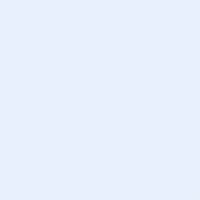 